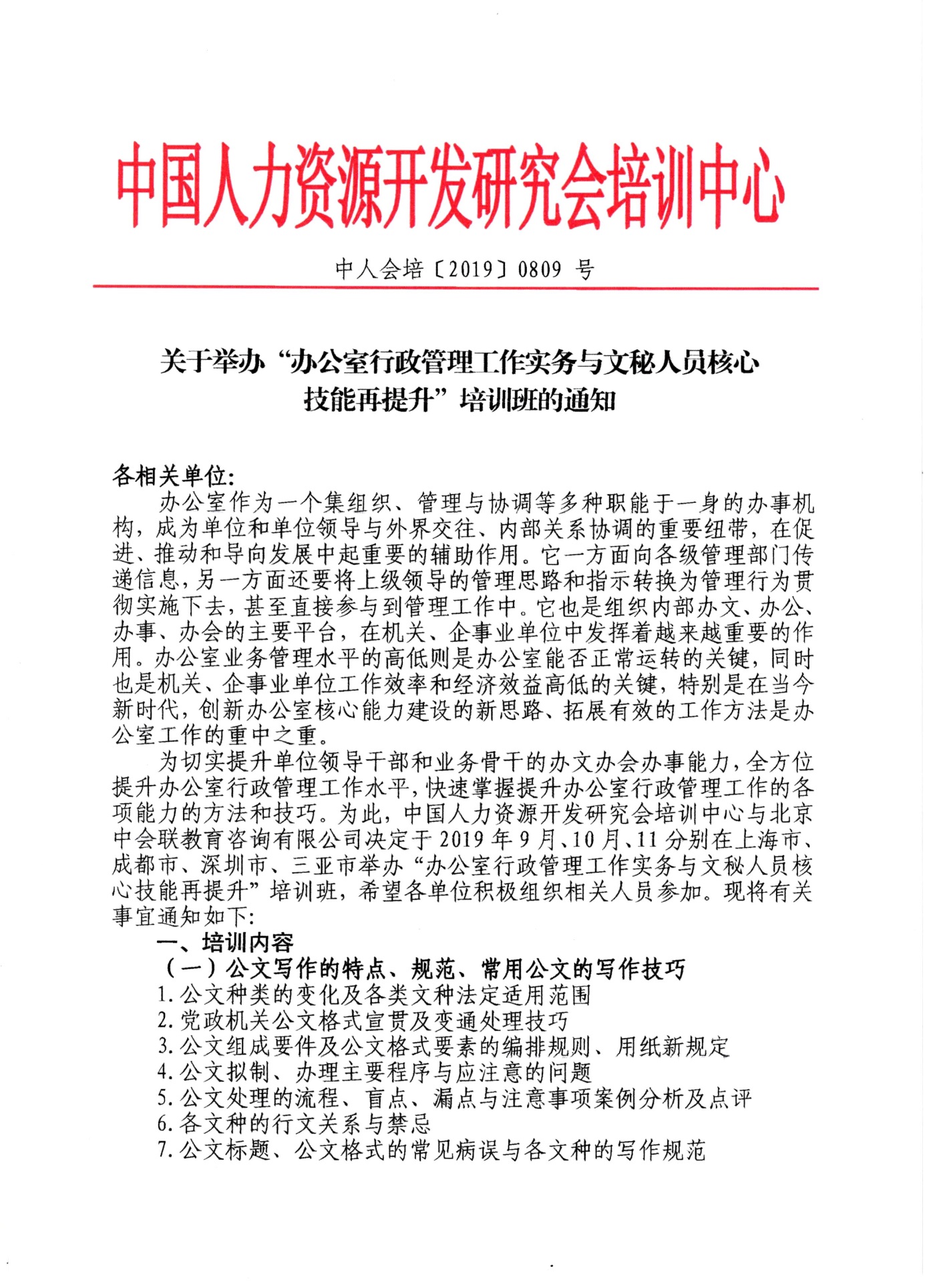 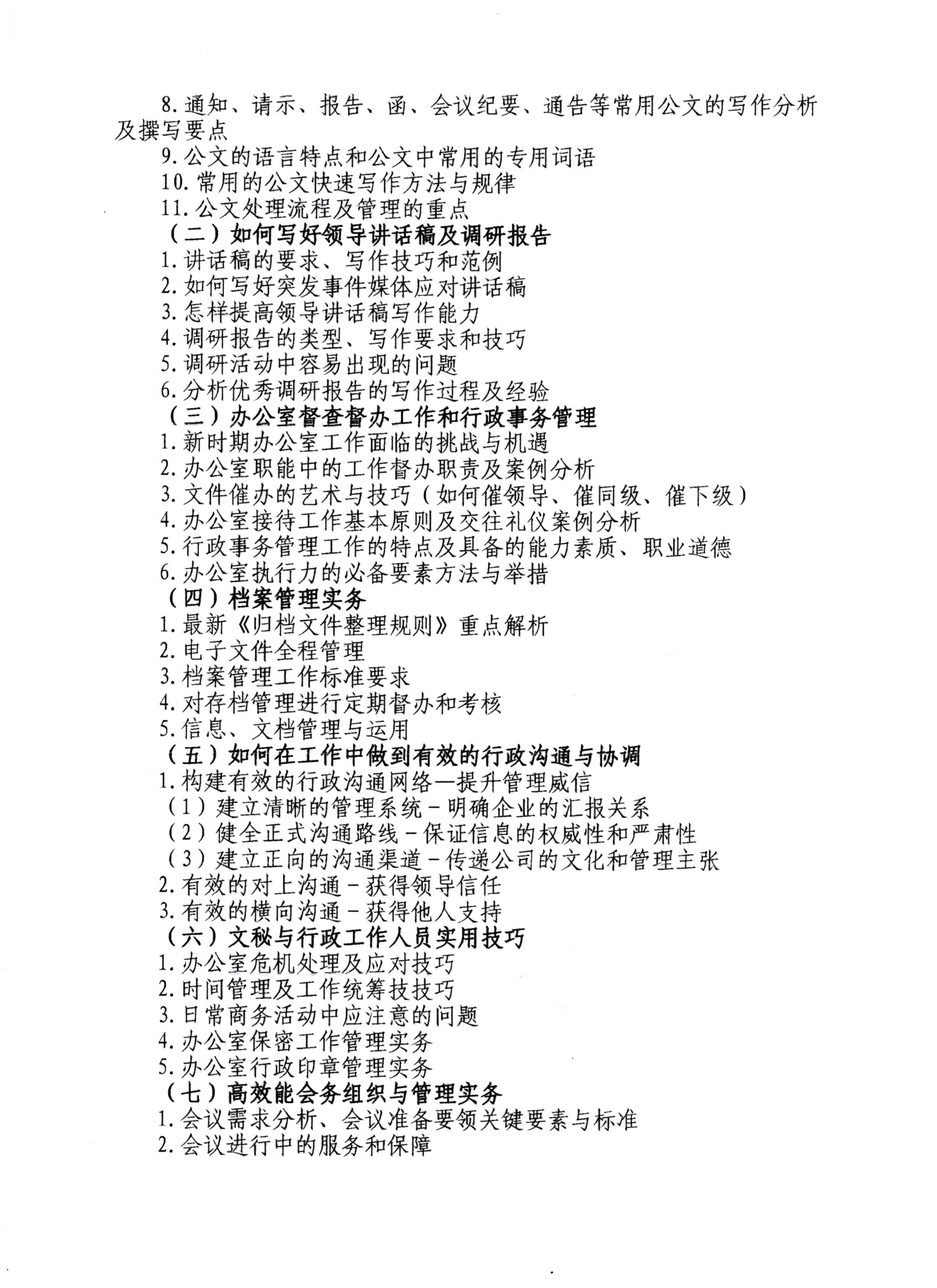 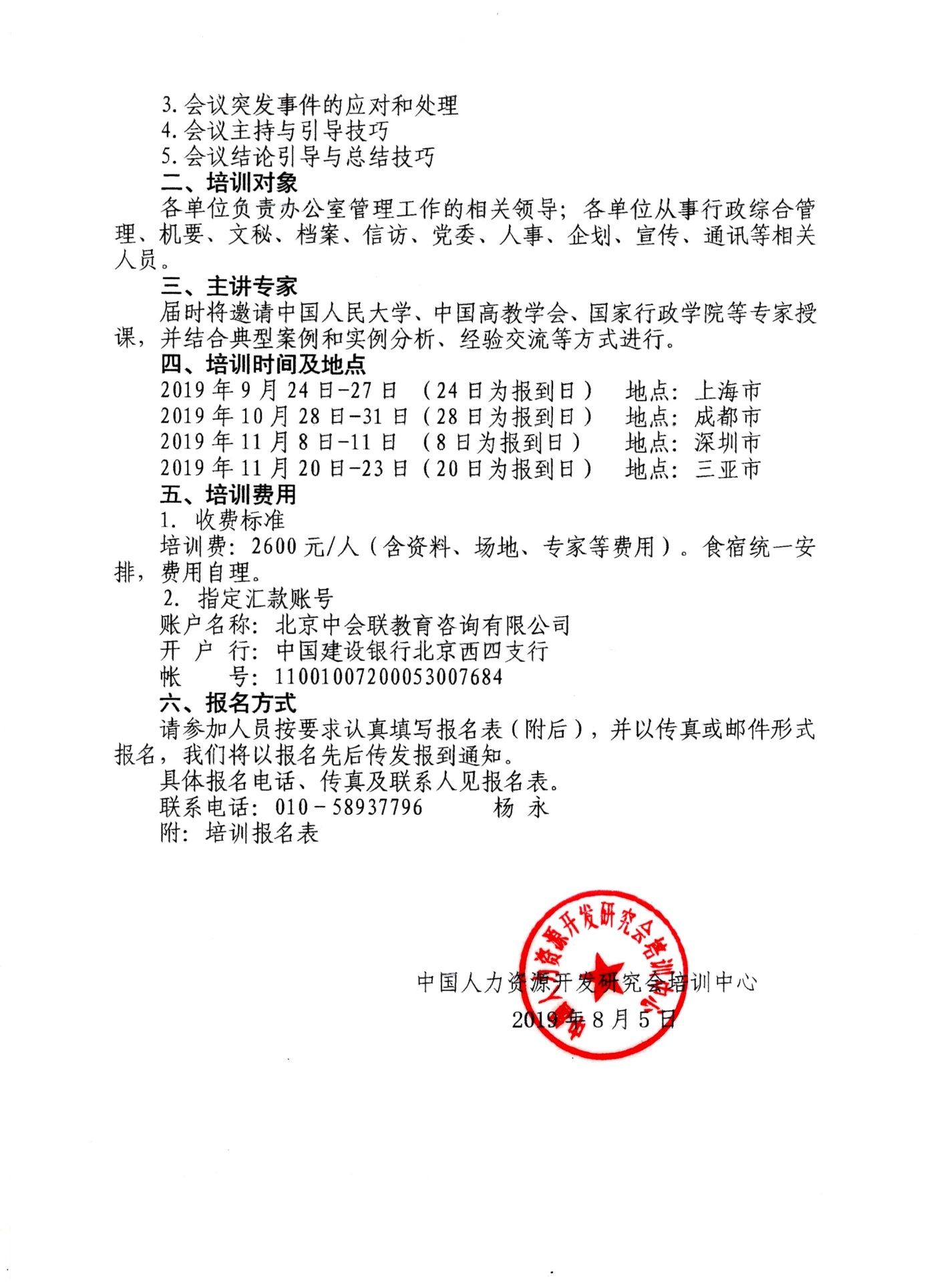 附件：办公室行政管理工作实务与文秘人员核心技能再提升班报名表注：请认真逐项填写此表；此表复印有效。1.为保证培训质量,培训班名额有限,额满为止,请确定人员后及早报名；2.本次培训内容及国企改革相关培训内容均可赴企业提供内训。单位名称行业类别详细地址邮 编联 系 人电话电话E-mailE-mail电话（区号）传  真传  真姓名性别部门部门职务职务电话电话手机手机备注参会地点□上海市      成都市     深圳市       三亚市□上海市      成都市     深圳市       三亚市□上海市      成都市     深圳市       三亚市□上海市      成都市     深圳市       三亚市□上海市      成都市     深圳市       三亚市□上海市      成都市     深圳市       三亚市□上海市      成都市     深圳市       三亚市□上海市      成都市     深圳市       三亚市□上海市      成都市     深圳市       三亚市□上海市      成都市     深圳市       三亚市是否安排住宿□是（标间数量___   合住__ ）     □否□是（标间数量___   合住__ ）     □否□是（标间数量___   合住__ ）     □否□是（标间数量___   合住__ ）     □否□是（标间数量___   合住__ ）     □否□是（标间数量___   合住__ ）     □否□是（标间数量___   合住__ ）     □否□是（标间数量___   合住__ ）     □否□是（标间数量___   合住__ ）     □否□是（标间数量___   合住__ ）     □否希望与专家交 流的问题发票信息（专票请填写1-4全部信息；普票填写1-2信息）1.开票名称：2.纳税人识别号：3.地址、电话：4.开户行及账号：1.开票名称：2.纳税人识别号：3.地址、电话：4.开户行及账号：1.开票名称：2.纳税人识别号：3.地址、电话：4.开户行及账号：1.开票名称：2.纳税人识别号：3.地址、电话：4.开户行及账号：1.开票名称：2.纳税人识别号：3.地址、电话：4.开户行及账号：1.开票名称：2.纳税人识别号：3.地址、电话：4.开户行及账号：1.开票名称：2.纳税人识别号：3.地址、电话：4.开户行及账号：1.开票名称：2.纳税人识别号：3.地址、电话：4.开户行及账号：1.开票名称：2.纳税人识别号：3.地址、电话：4.开户行及账号：1.开票名称：2.纳税人识别号：3.地址、电话：4.开户行及账号：                                 单 位 盖 章年  月  日                                 单 位 盖 章年  月  日                                 单 位 盖 章年  月  日                                 单 位 盖 章年  月  日                                 单 位 盖 章年  月  日                                 单 位 盖 章年  月  日                                 单 位 盖 章年  月  日                                 单 位 盖 章年  月  日                                 单 位 盖 章年  月  日                                 单 位 盖 章年  月  日                                 单 位 盖 章年  月  日报名联系人： 电   话：传  真 ：E-mail：报名联系人： 电   话：传  真 ：E-mail：报名联系人： 电   话：传  真 ：E-mail：报名联系人： 电   话：传  真 ：E-mail：报名联系人： 电   话：传  真 ：E-mail：报名联系人： 电   话：传  真 ：E-mail：报名联系人： 电   话：传  真 ：E-mail：报名联系人： 电   话：传  真 ：E-mail：报名联系人： 电   话：传  真 ：E-mail：报名联系人： 电   话：传  真 ：E-mail：报名联系人： 电   话：传  真 ：E-mail：